2020.04.06-2020.04.14UGDOMOSIOS VEIKLOS PAVADINIMAS:                                                                       ,,IŠDAŽYKIM MARGUTĮ VISOKIAIS DAŽAIS“TRUKMĖ: 6 dienos.UGDYMOSI PASIEKIMŲ SRITYS: ,,Santykiai su suaugusiais“, ,,Meninė raiška“,,Estetinis suvokimas“, ,,Sakytinė ir rašytinė kalba“, ,,Aplinkos pažinimas“, ,,Skaičiavimas ir matavimas“, ,,Fizinis aktyvumas“.TIKSLAS: suvoks didžiosios pavasario šventės Velykų reikšmę.UŽDAVINIAI:stengsis palaikyti tvarką prieš šventę;gebės papasakoti 2-3 sakiniais apie didžiausią pavasario šventę Velykas, įvardins jos pagrindinius atributus, jų reikšmę;atlikdami meninės veiklos sumanymus, tobulins pirštų, delno, riešo ir akių koordinaciją;stengsis tiksliai atlikti sudėtingesnius judesius pirštais ir ranka.VEIKLOSPAVADINIMASIDĖJOS VAIKŲ VEIKLAIUGDYMOSI APLINKA, PRIEMONĖSVEIKLA VISAI GRUPEI VAIKŲMANKŠTAAtliks mankštos pratimus pagal linksmuolius ,,Agadoo“ ir ,,Minions”.https://www.youtube.com/watch?v=VtEcBIn8kRo https://www.youtube.com/watch?v=FP0wgVhUC9w  RYTO RATASPasisveikins dainuodami ir atlikdami imitacinius judesius.Apžiūrės praėjusių metų verbas, prisimins kaip buvo   jomis  išplakti . Sužinos iš kokių augalų  rišama verba.Kalbės apie šv. Velykas - vieną svarbiausių pavasario švenčių. Išsiaiškins su kuo siejama ir kokiu metu laiku ji švenčiama.   Klausys V. Landsbergio sekamos Kiaušinių pasakos ,,Rudnosiukų Velykos”.https://www.youtube.com/watch?v=zUxlNzaPHNQ https://www.youtube.com/watch?v=6lKnBkoAB3w https://www.youtube.com/watch?v=pWiLgtrhYwc https://www.youtube.com/watch?v=2F_6uu3iEtI   ŽAIDIMAIONLINE Suras du vienodus išorėje esančius margučius. Paspaudus ant dviejų vienodų margučių galės juos  įdėti  į krepšelį.Klaviatūros rodyklių pagalba, padės kiškeliui surinkti visus krintančius margučius.https://www.funnygames.lt/zaidimas/easteregg_mahjong.html https://www.funnygames.lt/zaidimas/easter_egg_catch.html VELYKŲ PAPROČIAIParagins tėvelius ir patys susipažins su  velykinėmis  apeigomis:Velykų rytą, dar prieš saulėtekį, nusipraus šaltu vandeniu, jokie skauduliai neaugs, kad namuose visus metus būtų skalsa, pirmąjį nuluptą kiaušinį prie Velykų stalo supjaustys  į tiek dalių, kiek už stalo sėdi žmonių, visiems jiems po dalelę to kiaušinio padalins.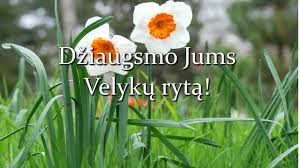 FILMUKASŽiūrės animacinį  filmuką ,,Mažas viščiukas“. Samprotaus, apie gyvūnų draugiškumą ir viščiuko poelgį (tinkamas/netinkamas ir kodėl?).https://www.youtube.com/watch?v=VRqudbgayuc STEBĖJIMASAnksti ryte ir vakarais stebės mėnulį, kaip jis kiekvieną kartą pilnėja iki pat šventės. Ant popierinio skritulio užspalvinant dalelę papilnėjimo.Popierius, spalvoti pieštukai.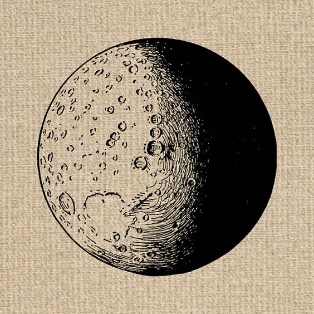 EKSPERIMENTASAtliks bandymą, išsiaiškins kietųjų kūnų padėti ant vandens. 3 indeliai, 3 nevirti kiaušiniai, šaukštelis, druska, vanduo, https://www.youtube.com/watch?v=ogLDEEsqp2c BANDYMASAtliks eksperimentą panaudodami actą ir nevirta kiaušinį, supras koks galingas yra actas, pasamprotaus kas atsitiktų jei actas patektų į jų pilvukus.Indelis, actas, nevirtas kiaušinis.https://www.youtube.com/watch?v=xO64ogU9COMPASIVAIKŠČIO-JIMAI LAUKEApžiūrės kieme augančius krūmus, dygstančius tulpių, jacintų daigelius, ridens margučius pievelėje.https://www.youtube.com/watch?v=oP3yu3CQ-1c https://www.youtube.com/watch?v=ecL5aNt8O34 SKAITINIAIKlausys V. Nemunėlio sekamos pasakos ,,Meškiukas Rudnosiukas”. https://www.youtube.com/watch?v=Z8dIB2NL3ysŽAIDIMAILAUKE Žais judr. žaid. „Katinas ir pelė“.https://www.youtube.com/watch?v=cY3TMgXyjiU&t=31s TAUTOSAKAUžmins mįsles: ,,Balta koplytėlė be langų, be durų“ Kas?(Kiaušinis);,,Pramuši ledą – rasi sidabrą,       pramuši sidabrą – rasi auksą“.Kas?  (Kiaušinis).Išmoks skaičiuotę: Bėgo zuikis per kemsyną             Ir paliko atminimą             Nei vienam, nei kitam Tiktai tau;Išmoks mintinai Z. Gaižauskaitės eilėraštį:,,Palei kelią“
Tupi kiškis palei kelią,
Dailiai margina kraitelę.

Čiūžt laputė, žvilgt kreivai:
- Vai, kiškuti, vai vai vai!

Tu, žvaireli, taip gražiai,
Tą kraitelę nudažei?

Tai kraitelė, tai marga,
Tartum genio uodega.

Margučius joje matau:
- Štiš, lapute,
Jie ne tau!MUZIKINĖ VALANDĖLĖDainuos daineles: ,,Troleibuso dainelė”, ,,Saulutės ligonėlis”, ,,112’’;Šoks ritminį šokį pagal  The Roop - "On Fire";https://www.youtube.com/watch?v=FxPm-Wz8qpY FIZINIS AKTYVUMASŽais. judrius sportinius žaidimus. https://www.youtube.com/watch?v=zHaDSin4Efc  PASAKA PRIEŠ MIEGAKlausys sekamos pasakos ,,Saulė ir Mėnulis”.https://www.youtube.com/watch?v=TtIJrccmXNM ŽAIDIMASŽais  žaidimą: ,,Akla višta“.https://www.youtube.com/watch?v=EgPwdtBHFt8PIRŠTUKŲ ŽAIDAIMASŽais pirštukų žaidimą: ,,Birutėlė šeimininkė”.https://www.youtube.com/watch?v=blZmXAhix_8 KASDIENINIAI GYVENIMO ĮGŪDŽIAIŠvarinsis namuose-susitvarkys stalčius, žaislus, susidės į segtuvus savo atliktas užduotys, aprengs lėles, sustatys į garažus automobilius, sutvarkys  knygų lentynėles ir kt.https://www.youtube.com/watch?v=X3qeygwQ8yU KŪRYBIŠKUMASAplikuos iškirpta kiaušinio trafaretą iš standesnio popieriaus, papuošdami  jį įvairiomis namuose rastomis priemonėmis (siūlais, sagomis, audinio juostelėmis, gamtine medžiaga ir pan.).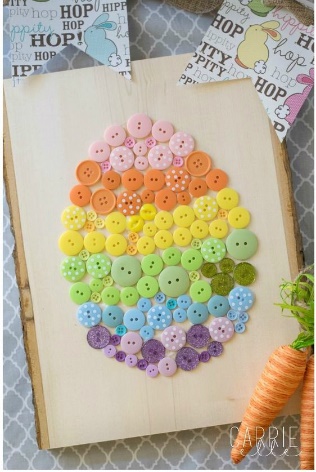 MENINĖ RAIŠKA:Išmargins margučius naudodamiesi virtualia  knyga.Padės tėveliams įvairiais dažymo būdais ir priemonėmis , dekoruoti margučius.http://lt.sgames.org/131439/ https://www.youtube.com/watch?v=msEL32VTwSY VEIKLA SU SPEC. POREIKIŲ TURINČIAIS VAIKAISŽAIDIMAI ONLINEĮtvirtins skaičių pavadinimus, seką, spalvas, geometrines figūras.http://www.ziburelis.lt/nemokamai/ismok-skaiciu-pavadinimus/zaisti http://www.ziburelis.lt/nemokamai/rask-geometrine-figura/zaistihttp://www.ziburelis.lt/nemokamai/ismok-spalvu-pavadinimus/zaistihttp://www.ziburelis.lt/nemokamai/rask-nurodyta-spalva/zaisti